W MARCU NA ANGIELSKIM:„SPRING”-  poznanie słownictwa: flower, ladybug, butterfly, sun- rozpoznawanie obrazków- reakcja na podane po angielsku słowa- zabawa przy piosence „Fly, flybutterfly”„Easter”- poznanie słownictwa i zabawy utrwalające: easterbunny, eastereggs, basket, tulip, lamb, chick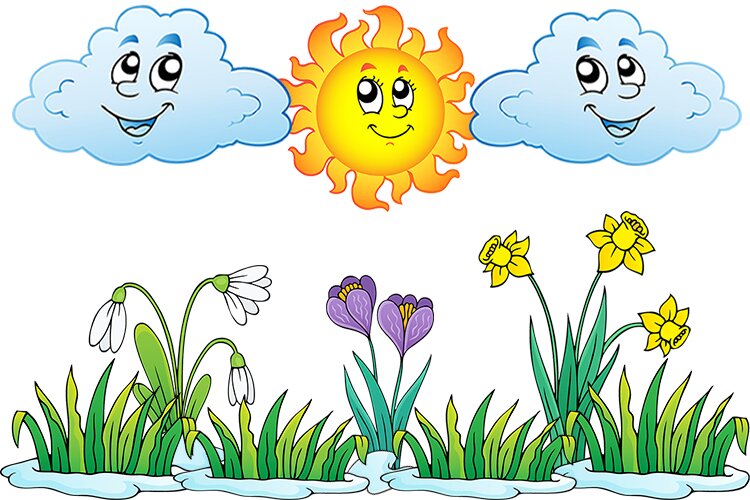 